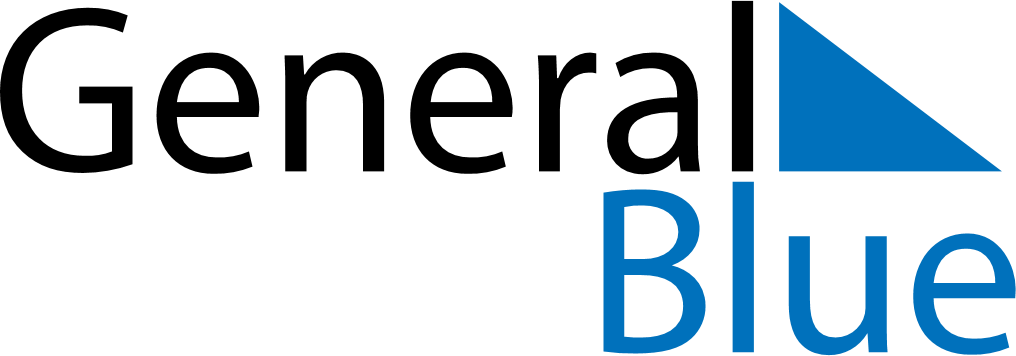 December 2018December 2018December 2018December 2018NetherlandsNetherlandsNetherlandsSundayMondayTuesdayWednesdayThursdayFridayFridaySaturday123456778St Nicholas’ Eve910111213141415Kingdom Day16171819202121222324252627282829Christmas DayBoxing Day3031New Year’s Eve